Du hesch gseit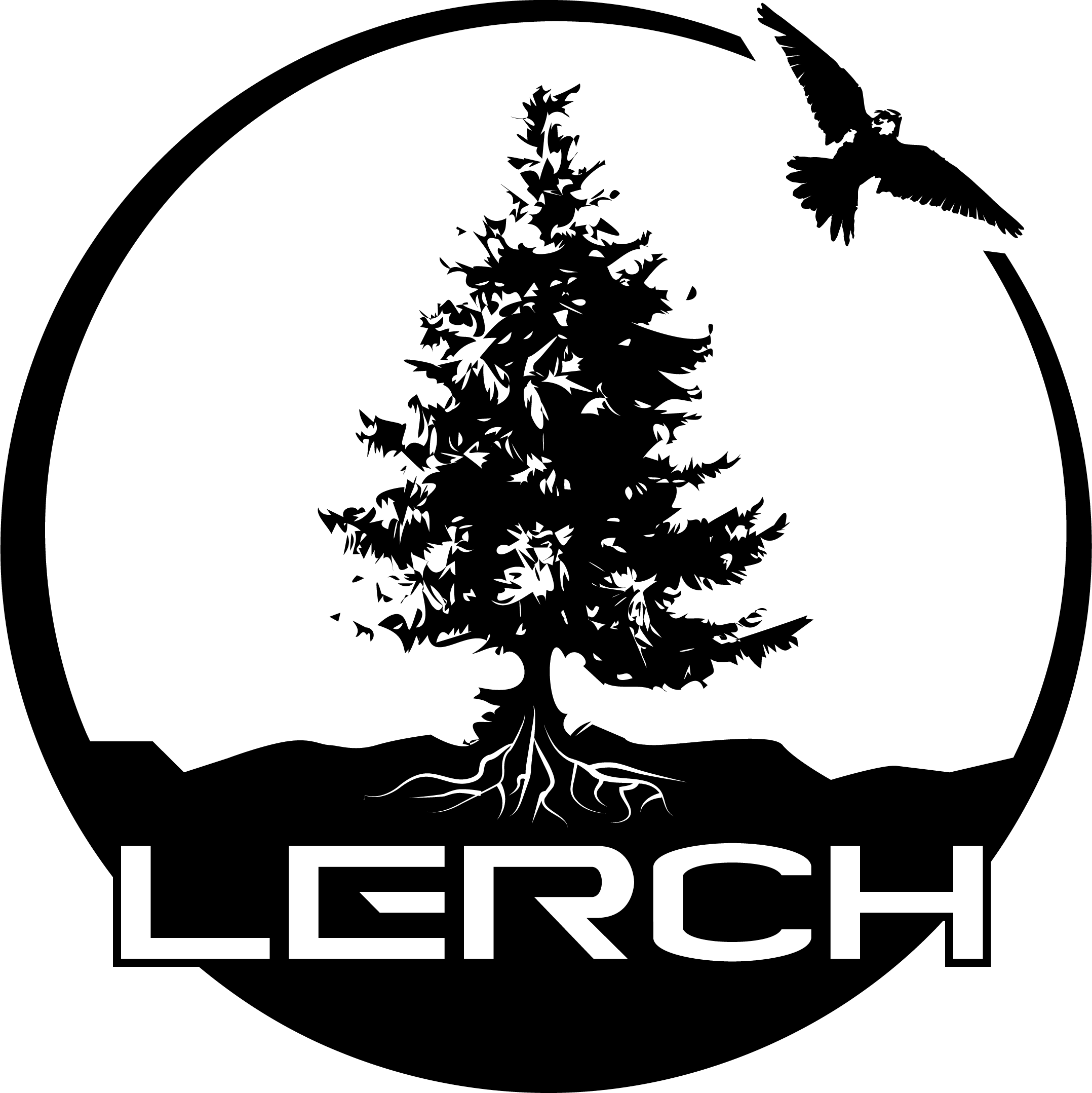 LERCHIntro:  I Fm     I Dadd9   I A       I E        IStrophe 1:Fm         Dadd9     A               EDu hesch gseit, geborge bini nah bi dir             Fm         Dadd9    A              EWiene Schild im mi,            dini Treui blibt bestah     Fm         Dadd9      A                            EJa du hesch gseit,         Angst muessi jetz nümme ha           Fm         O we 10'000 Mensche Dadd9                  A                    Enäbe mir gheie, träffe wird’s mi nidRefrain:                       Fm                            Dadd9     Du allei bisch würdig, du allei hesch d’Macht                  A                            EDi wott i abäte mit allem, woni ha                     Fm                 Dadd9     Alpha und Omega, Jaweh Zebaoth                           A                                     E         Du bisch, was i bruche. Du bisch, was i wott.Strophe 2:Fm         Dadd9    A                          EDu hesch gseit,     wär dir folgt, cha Grosses gseh             Fm       Dadd9    A                         EWär vertrout u gloubt,       dä wird no viel Grössers tue      Fm         Dadd9         A                         EJa du hesch gseit,     wär durstig isch, söll zue dr cho           Fm         Dä, wo fragt überchunnt           Dadd9                          A                         EDä, wo suecht, dä wird gseh. Türe tuesch ihm uf.Bridge:Fm                         Dadd9     Afang, Volländer, bi dir findi Sterchi.A                                      EDu gisch mir Hoffnig, mi sichere Halt.Fm                                  Dadd9         Du bisch mi Zueflucht, mi Fels, mini BurgA                                             EDu bisch mi Lüchtturm, wes rund um mi tobt